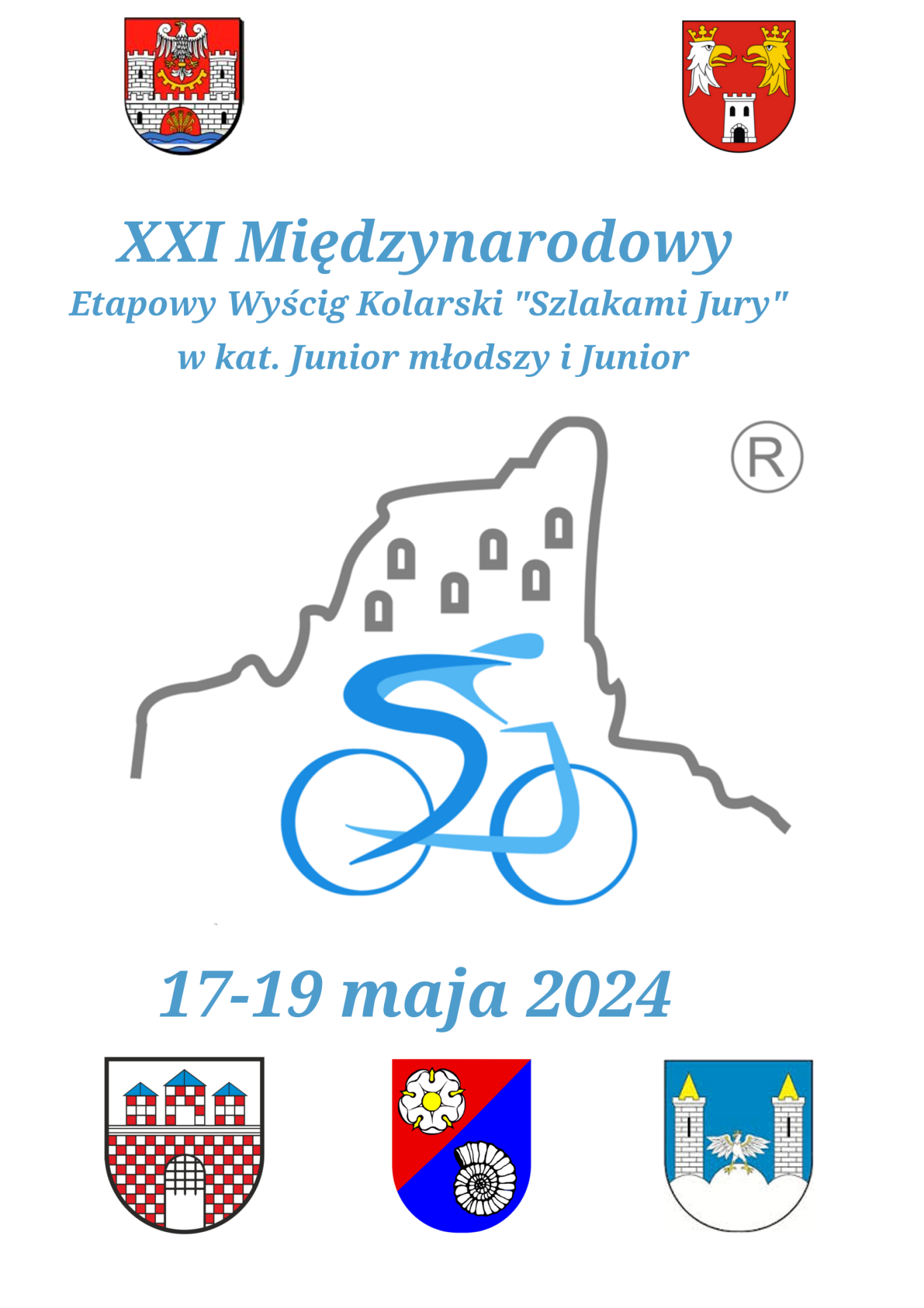 REGULAMINCel wyścigu: 1. Popularyzacja sportu kolarskiego oraz zachęcanie młodzieży do czynnego     uprawiania kolarstwa w systemie współzawodnictwa sportu dzieci     i młodzieży. Zdobywanie punktów do chelangeu  PZKol., eliminacja do OOM 20242. Promocja regionu Jury, powiatów, miast i  gmin po których przejeżdża wyścig.Organizatorzy:Organizatorem jest MG LKS "Błękitni" w KoziegłowachWspółorganizatorzy: Urząd Miasta i Gminy ŻarkiUrząd Miasta i Gminy WłodowiceGmina NiegowaTermin i miejsce:Wyścig zostanie rozegrany w dniach 17-19.05.2024r. na terenie  Powiatu Myszkowskiego i  Zawierciańskiego  w wymienionych gminach i jest podzielony na prolog, czasówka  i dwa etapy:Prolog – 17.05.2024r. Dystans 3,4km . Na trasie  Przewodziszowice  - Czatachowa  „ Pustelnia” pod patronatem  Burmistrza Miasta  i  Gminy Żarki godz: 14:30 start pierwszego zawodnika.I etap – 18.05.2024r.  Indywidualna jazda na czas na dystansie 8, 4  km Hucisko - Bliżyce  z półmetkiem    pod patronatem  Burmistrza Miasta i Gminy Włodowice                                   Hucisko ul. Widok Skalny start pierwszego zawodnika godz: 9:00                                                                               II etap 18.05.2024r. pod patronatem Burmistrza Miasta i   Gminy Żarki  na trasie: Żarki ul .Leśniowska – Postaszowice – Pustelnia – Ostrężnik –Trzebniów – Pustelnia - Przewodziszowice   okr. 14,000 km.,                                                                                    star 15:15  Junior mł. 6 okr. = 84,000  km.,   15:20  start Młodzik/Młodziczka na 2 okr. = 28,000 km., Juniorka mł.  4 okr. x 14,000 km = 56,000  km.start 17:15  Junior  8 okr . =  112,0 km.   przewidywany przyjazd na metę  19:45III etap – 19.05.2024r. pod patronatem pani Wójt Gminy Niegowaprzy ruchu ograniczonym w godz.: od  10:00 – 15:00 na okrążeniu Niegowa – Tomiszowice – Bliżyce – Zdów – Hucisko – Kotowice – Mirów - Niegowa. Okrążenie 26 km.                                                                       Start  i  meta w miejscowości  Niegowa  ul. Bankowa   start wspólny godz: 10:00  Junior mł. 3 okr. x 26 km = 78 km                          godz: 10:05 Młodzik, Młodziczka 1 okr. x 26 km                          godz: 11:10 Juniorka mł. 2 okr.x 26 km = 52 km	                          godz: 12:10 Junior  4 okr. x 26 km = 104  km                                  Przewidziany przyjazd na metę 14:30Klasyfikacja końcowa wyścigu  w kat. Junior mł.  Pod Patronatem Starosty Powiatu ZawierciańskiegoKlasyfikacja końcowa wyścigu  w kat. Junior  Pod Patronatem Starosty Powiatu MyszkowskiegoKlasyfikacja końcowa wyścigu w kat. Juniorka mł. Pod Patronatem Dyrektora WyściguPrzepisy Dotyczące Ostatnich 3 Kilometrów:W przypadku stwierdzonego defektu lub upadku na ostatnich 3 kilometrach etapu zawodnik zostanie sklasyfikowany z czasem zawodników w towarzystwie których jechał w momencie zdarzenia, zaś miejsce uzyska takie ,na jakim przejechał linie mety. Jeśli w skutek wypadku nie będzie mógł przekroczyć linii mety, zostanie sklasyfikowany na ostatnim miejscu na tym etapie. Przepisy ostatnich 3 km. Mają zastosowanie na etapach: II i III.Uczestnictwo:Prawo startu mają zawodnicy kat. Junior mł., Junior w relacji drużyn i indywidualnie Kobiety Open szkoleniowo zgodnie z przepisami PZKol. Młodzik/młodziczka mają wyścig  etapowy nie startują  w jeździe na czas,   wszyscy zobowiązani są posiadać aktualne badania lekarskie  i ważną na rok  2024  licencję.Zgłoszenia/Zapisy Zgłoszenia zawodników i osób towarzyszących oraz pojazdów technicznych  kluby przesyłają/ zgłaszają do dnia  14.05.2024r. do godz:15:00 na adres strony https://akces-sport.pl/zapisy/ rezerwacja noclegów i wyżywienia andrzej.chmurzewski1@wp.plSposób przeprowadzenia:Etap I indywidualna jazda na czas i etap III start wspólny w miejscowości Niegowa są eliminacją do OOM kat. Junior mł, Juniorka mł.Wyścig zostanie rozegrany zgodnie z przepisami PZKol oraz według niniejszego regulaminu.Klasyfikacje:Wyścig zostanie rozegrany w klasyfikacji indywidualnej generalnej , drużynowej, punktowej i górskiej. Indywidualnym zwycięzcą wyścigu zostanie ten zawodnik, którego suma czasów z poszczególnych etapów włącznie z bonifikatami i karami czasowymi będzie najniższa.. W drużynowej klasyfikacji obowiązuje przepis 2.6.016, a  w klasyfikacji aktywnej, górskiej przepis 2.6.017.Kolejność koszulek w przypadku prowadzenia       w kilku klasyfikacjach, obowiązuje kolejność koszulek wg art. 8-11, a w  koszulce jedzie następny zawodnik          w klasyfikacji.Bonifikaty:Zawodnicy, zawodniczki, którzy zdobędą trzy pierwsze miejsca na mecie II i III   etapu otrzymają odpowiednio 10,6,4 sekundę bonifikaty uwzględnioną po danym etapie. Górskie premie 3, 2 , 1pkt.  za każdą premie a w klasyfikacji górskiej końcowej 3,2,1 sek. za miejsca 1, 2, 3Porządek i bezpieczeństwo:Prolog zostanie rozegrany na ścieżce rowerowej przy ruchu zamkniętym.Jazda indywidualna na czas i I etap  zostanie przeprowadzona przy ruchu zamkniętym.Etap II i  III zostanie rozegrany  w warunkach ograniczonego ruchu drogowego. Ruch poprzeczny i z przeciwległego kierunku zamykany będzie na czas przejazdu czołówki i zasadniczego peletonu. Prowadzona będzie klasyfikacja górska koszulka najlepszego górala, punktowa, aktywnego i najmłodszego kolarz wyścigu.Prolog i Jazda indywidualna na czas zostanie rozegrana w warunkach  przy ruchu całkowicie zamkniętym.Kolarze i inni uczestnicy zobowiązani są do przestrzegania zasad i przepisów ruchu drogowego podczas jazdy poza kolumną wyścigu, a przepisów sportowych podczas jazdy w kolumnie. Kierowcy pojazdów z kolumny wyścigu zobowiązani są podporządkować się poleceniom komisji sędziowskiej, Policji oraz osób porządkowych organizatora. Podczas jazdy w kolumnie należy używać świateł mijania. Pojazdy spieszące do udzielenia pomocy powinny używać świateł drogowych. W przypadku kolizji lub wypadku należy obowiązkowo zatrzymać pojazd, zorganizować ostrzeganie użytkowników drogi, udzielić pierwszej pomocy i powiadomić Policję               i służbę wyścigu.Nagrody:Przewiduje się nagrody pieniężne lub rzeczowe zgodnie z przepisami PZKol dla zawodników na każdym etapie oraz  najlepszych w klasyfikacji  końcowej i okolicznościowe Puchary.Szczegółowy wykaz na odprawie technicznej. Zwycięzcy indywidualni i drużynowi otrzymają puchary.Kontrola Antydopingowa:Podczas wyścigu obowiązują przepisy antydopingowe UCI i PZKol. Badania antydopingowe będą przeprowadzone  w miejscach wyznaczonych przez organizatora na każdym etapie przed startem zostanie wskazane miejsce do kontroli podane w komunikacie.Ceremonia Dekoracji:Zgodnie z art. 1.2.112 przepisów sportowych do dekoracji mają obowiązek /po każdym etapie, po wyścigu/ zgłosić się następujący zawodnicy zwycięzca etapu  /1, 2 , 3 na etapie, w wyścigu/ 15 minut po mecieKary:W stosunku do zawodników i osób towarzyszących, wykraczających poza regulamin sportowy  i porządkowy wyścigu stosowane będą kary określane przepisami sportowymi / PZKol., UCI/Finansowanie:Koszty finansowe związane z organizacją pokrywa organizator i współorganizatorzy, pozostałe koszty uczestnictwa w wyścigu noclegi i wyżywienie pokrywają zainteresowane kluby.Organizator pomoże zabezpieczyć  noclegi oraz wyżywienie od kolacji  w dniu 17.05.2024r. do obiadu w dniu 19.05.2024r. osobodzień 175 zł. po dokonaniu rezerwacji j.w ewentualnie w dniu 17.05.2024r. można wykupić również obiad, istnieje możliwość wykupienia dodatkowo obiadu w dniu 19.05.2024r.Opłaty startowe wg ustaleń organizatora przez stronę Akces-Sport:  Młodzik/czka 15 zł., Junior mł. 20 zł., Junior 30 zł., za dzień w roku 2024r.Biuro zawodów:Ośrodek  Szkoleniowo Wypoczynkowy  „ORLE GNIAZDO” w miejscowości Hucisko  ul. Orle Gniazdo 20, gm. Włodowice Biuro zawodów czynne od godz. 900  do godz. 11:30  odprawa techniczna godz. 11:45 w dniu:17.05.2024r.Skład Komisji Sędziowskiej:Sędzia Główny: PZKolKomisarz 2 :      PZKolKomisarz 3:       Andrzej DrabekPostanowienia końcowe:Zawodnicy startują obowiązkowo w kaskach sztywnych i wszyscy winni być ubezpieczeni przez macierzyste kluby. Trenerzy, kierowcy, mechanicy i masażyści ekip uczestniczących w wyścigu muszą posiadać licencję  i być ubezpieczeni przez klub.do wyścigu każda ekipa ma prawo zgłosić jeden sprawny pojazd techniczny, samochód osobowy lub bus.zabrania się w czasie trwania wyścigu przewożenia w samochodzie osób postronnych, nie związanych                 z imprezą.za zaginiony sprzęt i rzeczy pozostawione  w czasie trwania zawodów oraz nie zawinione przez organizatora wypadki, organizator nie ponosi odpowiedzialności.we wszystkich sprawach spornych nie ujętych w regulaminie decyduje sędzia główny wyścigu                            w porozumieniu z organizatorem.organizator zastrzega sobie prawo do ewentualnych zmian w programie.Odpowiedzialni za organizację wyścigu:Andrzej Chmurzewski  tel. 733 546 111.WYKAZ  SZPITALISzpital Powiatowy Myszków 42-300 Myszków ul. Wolności 29 tel.+48(34)3158200Szpital Powiatowy Zawiercie 42-400 Zawiercie ul. Miodowa 14 tel.+48(32)67402200Regulamin zatwierdzono dnia 15.05.2024.  2024r.  przez Polski Związek Kolarski Komisja  d/s regulaminów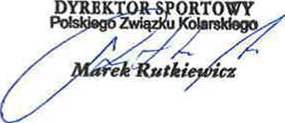 